Advanced Engine Performance Diagnosis 7th EditionChapter 16 – Throttle Position SensorsLesson PlanCHAPTER SUMMARY: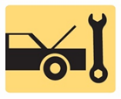 1. Throttle Position Sensor, TP Sensor PCM Input Functions, and PCM Uses for the TP Sensor2. Testing the Throttle Position Sensor and TP Sensor Diagnostic Trouble Codes_____________________________________________________________________________________OBJECTIVES: 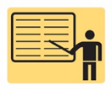 1. Explain the operation of a potentiometer and a Hall-effect throttle position sensor.2. Describe the interaction between the throttle position sensor and the PCM.3. Discuss how to test a TP sensor using a digital multimeter, scope, and scan tool._____________________________________________________________________________________RESOURCES: (All resources may be found at jameshalderman.com)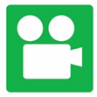 1.  Task Sheet: Position Sensor Diagnosis2. Task Sheet: Throttle Position Waveform Testing3. Task Sheet: Primary Ignition Inspection and Testing4. Task Sheet: Throttle Position Sensor Visual Inspection5. Task Sheet: Throttle Position Sensor DMM Testing6. Task Sheet: Throttle Position Sensor Scope Test7. Task Sheet: TP Sensor Voltmeter Test8. Task Sheet: TP Graph Test9. Task Sheet: Throttle Position Sensor Scan Tool Diagnosis10. Task Sheet: Throttle Position Sensor Resistance Test11. Chapter PowerPoint 12. Crossword and Word Search Puzzles (A8)13. Videos: (A8) Engine Performance14. Animations: (A8) Engine Performance _____________________________________________________________________________________ACTIVITIES: 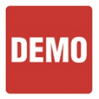 1.  Task Sheet: Position Sensor Diagnosis2. Task Sheet: Throttle Position Waveform Testing3. Task Sheet: Primary Ignition Inspection and Testing4. Task Sheet: Throttle Position Sensor Visual Inspection5. Task Sheet: Throttle Position Sensor DMM Testing6. Task Sheet: Throttle Position Sensor Scope Test7. Task Sheet: TP Sensor Voltmeter Test8. Task Sheet: TP Graph Test9. Task Sheet: Throttle Position Sensor Scan Tool Diagnosis10. Task Sheet: Throttle Position Sensor Resistance Test_____________________________________________________________________________________ASSIGNMENTS: 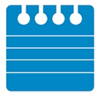 1. Chapter crossword and word search puzzles from the website.2. Complete end of chapter quiz from the textbook. 3. Complete multiple choice and short answer quizzes downloaded from the website._____________________________________________________________________________________Advanced Engine Performance Diagnosis 7th EditionChapter 15 – Temperature SensorsLesson PlanCLASS DISCUSSION: 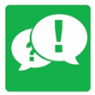 1. Review and group discussion chapter Frequently Asked Questions and Tech Tips sections. 2. Review and group discussion of the five (5) chapter Review Questions._____________________________________________________________________________________NOTES AND EVALUATION: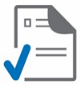 _____________________________________________________________________________________